PROJE ADIÜstün Zekalı  Öğrencim Var ProjesiAMACIBölgemiz Rehberlik Öğretmenlerinden seçilen on beş kişilik bir grubun, Stanford- Binet Zeka testi uygulayıcı eğitiminden geçirilmesi planlanmaktadır. Bu eğitimden geçirilen rehber öğretmenler üstün zekalı öğrencilerin tanımlarını yapabilecek ve bölgenin ihtiyaç duyduğu beyin gücünün keşfedilmesinde ilk adımı atacaklardır.BÜTÇESİ3.000 TLBAŞLANGIÇ-BİTİŞ TARİHİ01.12.2014 - 30.12.2014PROJE ÖZETİPROJE ÖZETİBölgemizde bulunan Rehberlik ve Araştırma Merkezi ve teknik destek eğitiminden geçen rehber öğretmenler işbirliği ile bölgemizde yer alan Okul Öncesi Öğretmenlerine yönelik olarak "Üstün Zekalı Öğrencilerin Özellikleri ve Yönlendirme" konusunda bilgilendirme çalışması yapılacaktır. Bölgemizde bulunan Rehberlik ve Araştırma Merkezi ve teknik destek eğitiminden geçen rehber öğretmenler işbirliği ile bölgemizde yer alan Okul Öncesi Öğretmenlerine yönelik olarak "Üstün Zekalı Öğrencilerin Özellikleri ve Yönlendirme" konusunda bilgilendirme çalışması yapılacaktır. 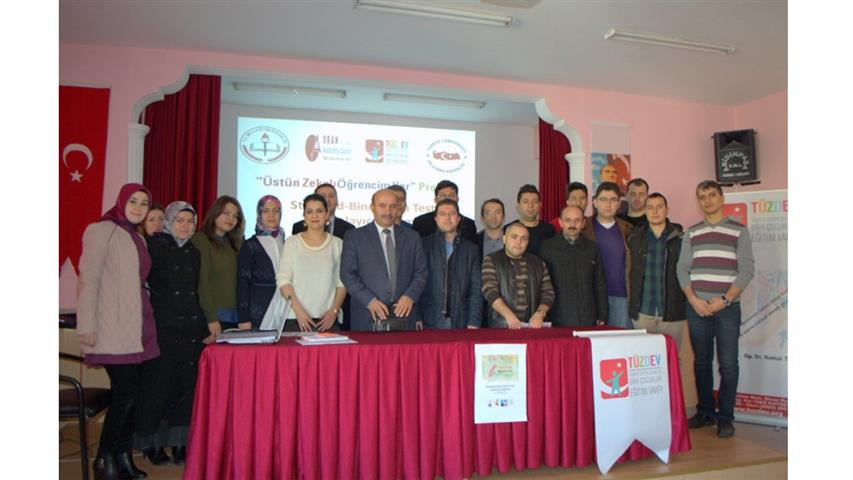 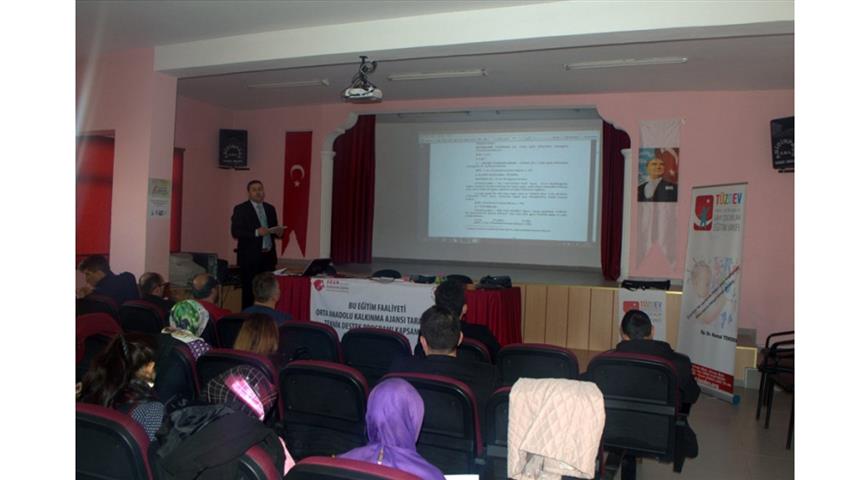 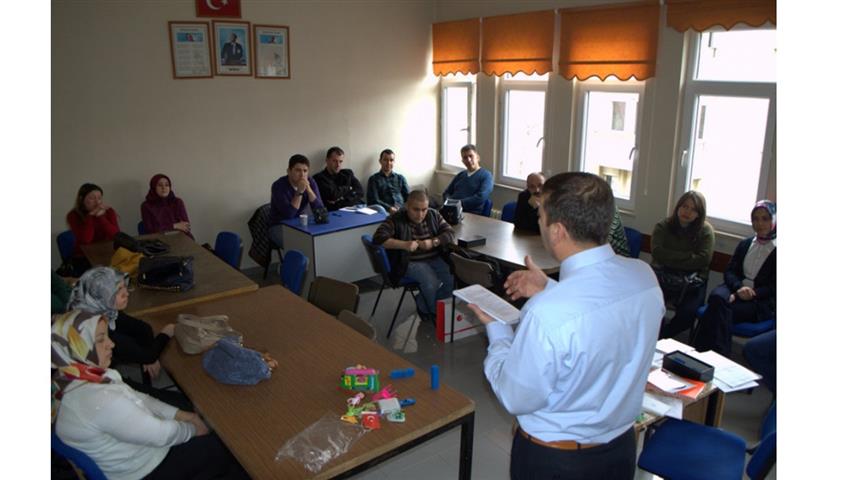 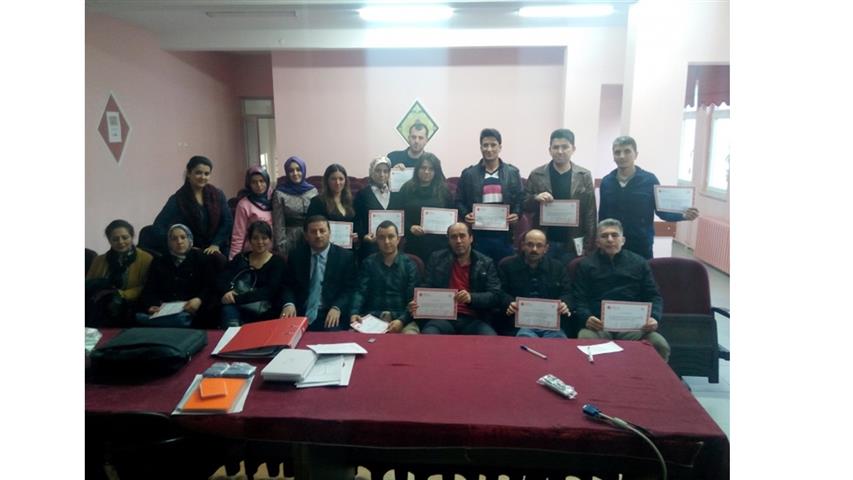 